Ε ξ ε τ α σ τ έ α     Ύ λ η   2 0 2 1 – 2 0 2 2 I. ΝΕOΕΛΛΗΝΙΚΗ ΓΛΩΣΣΑΒΙΒΛΙΑ:
• Έκφραση - Έκθεση (τ. Β') των Κ. Αδαλόγλου, Α. Αυδή, Ε. Λόππα, Δ. Τάνη, Χ. Λ. Τσολάκη
• Θεματικοί Κύκλοι (Έκφραση – Έκθεση) των Γ. Μανωλίδη, Θ. Μπεχλιβάνη, Φ. Φλωρού
• Γλωσσικές Ασκήσεις των Γ.Β. Κανδήρου, Δ.Ε. Πασχαλίδη, Σ.Ν. Ρίζου
• Γραμματική Νέας Ελληνικής Γλώσσας των Σ. Χατζησαββίδη, Α. ΧατζησαββίδουΩς εξεταστέα ύλη Ημερήσιου και Εσπερινού Γενικού Λυκείου ορίζονται δραστηριότητες με τις οποίες υπηρετείται και ελέγχεται η επίτευξη των σκοπών και των προσδοκώμενων αποτελεσμάτων της διδασκαλίας του μαθήματος.Οι μαθητές και οι μαθήτριες πρέπει να είναι σε θέση να ανταποκρίνονται σε δραστηριότητες και να απαντούν σε ερωτήματα/ερωτήσεις που απορρέουν από κείμενα που αναφέρονται σε κάποια ή κάποιες από τις θεματικές ενότητες, όπως αυτές ορίζονται στο Πρόγραμμα Σπουδών.Πιο συγκεκριμένα οι μαθητές και οι μαθήτριες καλούνται:α) Να κατανοούν, να ερμηνεύουν και να προσεγγίζουν κριτικά τα κείμενα με στόχο τη διερεύνηση του τρόπου με τον οποίο αναπαριστώνται ιδέες, αντιλήψεις, προκαταλήψεις για τον άνθρωπο, την κοινωνία και τον κόσμοβ) Να προσεγγίζουν τη δομή και τη γλώσσα των κειμένων και τα κειμενικά τους χαρακτηριστικά, καθώς και τη σχέση που έχει η γλώσσα και η οργάνωση των κειμένων με την περίσταση και τον σκοπό της επικοινωνίαςγ) Να παράγουν κείμενα, με βάση κείμενα αναφοράς, με στόχο:Τον μετασχηματισμό των γλωσσικών και νοηματικών δομών (σημασιών) των κειμένωνΤη συνοπτική νοηματική απόδοση μέρους των κειμένων ή των απόψεων που διατυπώνονται για κάποιο ζήτημαΤη διατύπωση και έκφραση δικών τους απόψεων, σε επικοινωνιακό πλαίσιο, σχετικά με συγκεκριμένα ερωτήματα/θέματα/απόψεις που τίθενται στα κείμενα αναφοράς.Τα κείμενα σχετίζονται νοηματικά με τις εξής θεματικές ενότητες:ΠληροφόρησηΔημοσιογραφίαΤύποςΜΜΕΕργασίαΕπιλογή επαγγέλματοςΣτερεοτυπικές αντιλήψειςΦυλετικός και κοινωνικός ρατσισμόςΙΙ. ΛΟΓΟΤΕΧΝΙΑΩς εξεταστέα ύλη Ημερήσιου και Εσπερινού Γενικού Λυκείου ορίζονται δραστηριότητες με τις οποίες υπηρετείται και ελέγχεται η επίτευξη των σκοπών και των προσδοκώμενων αποτελεσμάτων της διδασκαλίας του μαθήματος.Οι μαθητές/τριες αναμένεται να είναι σε θέση:α) Να προσεγγίζουν τους χαρακτήρες με βάση τα δεδομένα του κειμένου (όνομα, εξωτερική εμφάνιση, ενέργειες, σχέσεις με άλλα πρόσωπα, δικά τους λόγια και σκέψεις, λόγια και σκέψεις άλλων προσώπων για αυτούς και στάση του αφηγητή), με σκοπό να εντοπίζουν χαρακτηριστικά τους στοιχεία που φωτίζουν τη δράση τουςβ) Να αναγνωρίζουν στα κείμενα τον συνδυασμό συμβόλων, σχημάτων λόγου και κειμενικών δεικτών εν γένει, με σκοπό να εμπλουτίζουν την κατανόησή τουςγ) Να εντοπίζουν μέσα στο κείμενο στοιχεία του λόγου των προσώπων, γλωσσικές επιλογές (ρηματικά πρόσωπα, χρόνοι, εγκλίσεις των ρημάτων, στίξη) και να αναγνωρίζουν το πώς αυτά παράγουν νόημαδ) Να αξιοποιούν στις ερμηνευτικές τους απόπειρες κειμενικά στοιχεία και επιλογές μορφολογικού χαρακτήρα, με σκοπό να τεκμηριώνουν τις θέσεις και τις ανταποκρίσεις τους.Βεβαιώνω ότι η παραπάνω ύλη έχει καθοριστεί σύμφωνα με το άρθρο 106 του νόμου 4610/2019.                                                         Η-Ο καθηγήτρια-τής                                     (Υπογραφή)ΕΛΛΗΝΙΚΗ ΔΗΜΟΚΡΑΤΙΑ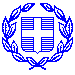 Καλάβρυτα           12  Μαΐου 2022ΥΠΟΥΡΓΕΙΟ ΠΑΙΔΕΙΑΣ ΚΑΙ ΘΡΗΣΚΕΥΜΑΤΩΝΠΕΡΙΦΕΡΕΙΑΚΗ Δ/ΝΣΗ Π.& Δ. ΕΚΠ/ΣΗΣΔΥΤ. ΕΛΛΑΔΑΣΜάθημα:  Γλώσσα ΛογοτεχνιαΤάξη: ΒΚαθηγήτρια-τής : Ντότσικα ΑικατερίνηΔΙΕΥΘΥΝΣΗ Δ/ΘΜΙΑΣ ΕΚΠΑΙΔΕΥΣΗΣ ΑΧΑϊΑΣΜάθημα:  Γλώσσα ΛογοτεχνιαΤάξη: ΒΚαθηγήτρια-τής : Ντότσικα ΑικατερίνηΓΕΝΙΚΟ ΛΥΚΕΙΟ ΚΑΛΑΒΡΥΤΩΝ«ΕΥΣΕΒΙΟΣ ΚΗΠΟΥΡΓΟΣ»Μάθημα:  Γλώσσα ΛογοτεχνιαΤάξη: ΒΚαθηγήτρια-τής : Ντότσικα ΑικατερίνηΜάθημα:  Γλώσσα ΛογοτεχνιαΤάξη: ΒΚαθηγήτρια-τής : Ντότσικα Αικατερίνη